Муниципальное бюджетное дошкольное образовательное учреждение«Детский сад «Сказка» города НиколаевскаНиколаевского муниципального района Волгоградской областиУтвержденоЗаведующий МБДОУ «Сказка»_____________ Т.В.МеденцоваЗанятие с использованием ИКТ «На тонком льду»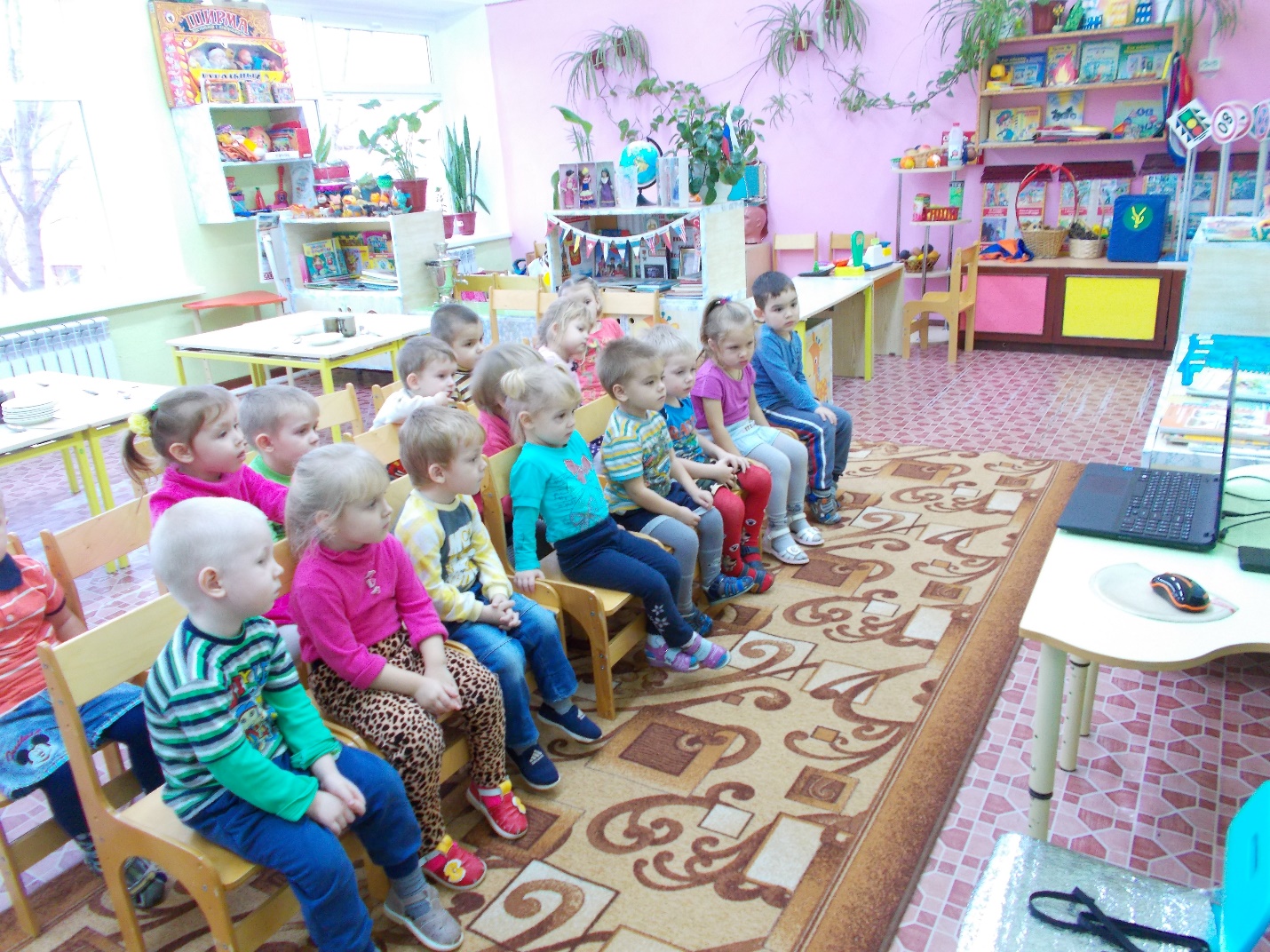   Подготовиливоспитатели 2 младшей группыБондарь М.В., Азербаева Л.В.2017 год         Конспект ООД с использованием ИКТ «На тонком льду»2 младшая группаПрограммное содержание:знакомить детей с правилами поведения в близи водоёма;формирование системы элементарных научных экологических знаний, доступных пониманию дошкольника по теме: “Свойства воды и льда”;развивать у детей элементарные навыки самосохранения в экстремальных ситуациях;обеспечение психологического благополучия и здоровья детей.Материалы и оборудование:ноутбук, доска, проектор;презентация «На тонком льду»;ёмкость с водой, льдинка (пенопласт) большой и маленький куски (имитация льда), человечек; Д/игра «Как избежать опасность на воде?»Предварительная работа: наблюдения за изменениями в природе во время прогулок; изучение свойств воды(замерзает); чтение произведений о воде; д/игры «Волшебница вода», «Тайна водички».Интеграция образовательных областей: познавательное развитие, физическое развитие, социально – коммуникативное развитие.                                                               Ход НОД.I часть.В:Ребята, у меня для вас есть сюрприз. Сегодня мы будем с вами смотреть мультипликационный фильм «На тонком льду».                           Просмотр мультфильма «На тонком льду»В: А как вы думаете почему лед опасен? (ответы детей)В: Верно, можно упасть и провалиться.В: А когда вы идете в садик вы смотрите под ноги чтоб не упасть? (ответы детей)В: Молодцы по улице надо ходить осторожно с мамой и папой за руку.В: А, когда на улице вы поскользнетесь вам будет «хорошо»? (ответы детей)В: Нет будет больно.II часть.             Физкультминутка: (Дети стоят кружком, держась за руки).Выпал беленький снежок,
Собираемся в кружок.
Мы потопаем, мы потопаем! (Дети топают ногами)
Будем весело плясать, (Хлопают в ладоши.)
Будем ручки согревать.
Мы похлопаем, мы похлопаем!
Будем прыгать веселей, (Прыгают на месте)
Чтобы было потеплей.
Мы попрыгаем, мы попрыгаем!III часть. Опыт «Свойства льда»Берём ёмкость с водой, лежим туда пенопласт и ставим на него человечка, вывод когда лёд большой и толстый, он может держать человечка. А (заменяем на тонкий пенопласт и маленький) лёд не выдерживает человечка и он тонет.IV часть.В: Скажите, а бывает лед «добрым» нужным для нас? (ответы детей)В: Да, когда лед на горке и мы катаемся с горы.Первый снег. Раз, два, три.
Шапку, варежки бери.
Поскорее одевайся,
На прогулку собирайся.
А на улице мороз.
Щиплет щёки, щиплет нос!
Мы мороза не боимся,
Мы на санках с горки мчимся!
Разыгралась детвора.
Снегу первому — ура!- Да на горке лед скользкий, гладкий, мы его сами поливаем водой, чтоб он скользил и мы катались.V часть. Д/игра «Как избежать опасность на воде?»Дети из выложенных перед ними картинок выбирают и объясняют ,почему они взяли именно эту картинку.Зима! Скорее на коньки!Какие славные деньки!Но выходить на лёд нельзя,Пока непрочен он, друзья,Когда есть трещины на нём,Когда вдруг потеплело днём…Провалишься – придёт беда:Зимой холодная вода…На замёрзших озёрахЛёд бывает непрочен,И ходить по такомуБезответственно очень!Водоёмы опасны:Может лёд провалиться,И спасать вас напрасноВся округа примчится…Ведь почти невозможноК полынье подобраться –Из воды будет сложноВас вытаскивать, братцы…Ура! Весна и ледоход!Плывёт, плывёт по речке лёд…Глядят ребята там и тут,Как льдины по воде плывут.                 Ну чем тебе не корабли!                 Но нет! – не уходи с земли!                 На лёд коварный не ступай,                 Опасно это – так и знай!Такой корабль перевернётся,На части может расколотьсяИль унесёт на центр реки…Весной от речки прочь беги!VI часть. Итог.В: Ребята, давайте вспомним всё, что мы сегодня с вами узнали о снеге, льде.Воспитатель начинает фразу, дети заканчивают.- Снег затаптывается… (и становиться льдом).- Лед бывает «добрым» (когда мы катаемся на горке).Молодцы, ребята!